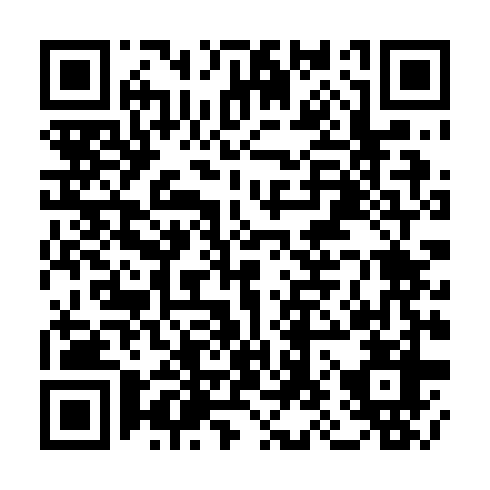 Prayer times for Saint-Prosper-de-Dorchester, Quebec, CanadaMon 1 Jul 2024 - Wed 31 Jul 2024High Latitude Method: Angle Based RulePrayer Calculation Method: Islamic Society of North AmericaAsar Calculation Method: HanafiPrayer times provided by https://www.salahtimes.comDateDayFajrSunriseDhuhrAsrMaghribIsha1Mon2:534:5512:466:108:3710:392Tue2:544:5512:466:108:3710:383Wed2:554:5612:466:108:3710:374Thu2:564:5712:476:108:3610:375Fri2:574:5712:476:108:3610:366Sat2:584:5812:476:108:3510:357Sun3:004:5912:476:108:3510:348Mon3:015:0012:476:108:3410:339Tue3:025:0012:476:098:3410:3210Wed3:045:0112:476:098:3310:3011Thu3:055:0212:486:098:3310:2912Fri3:075:0312:486:098:3210:2813Sat3:085:0412:486:088:3110:2714Sun3:105:0512:486:088:3110:2515Mon3:115:0612:486:088:3010:2416Tue3:135:0712:486:078:2910:2217Wed3:155:0812:486:078:2810:2118Thu3:165:0912:486:068:2710:1919Fri3:185:1012:486:068:2610:1820Sat3:205:1112:486:058:2510:1621Sun3:215:1212:486:058:2410:1522Mon3:235:1312:486:048:2310:1323Tue3:255:1412:486:048:2210:1124Wed3:275:1512:486:038:2110:0925Thu3:285:1612:486:028:2010:0826Fri3:305:1712:486:028:1910:0627Sat3:325:1912:486:018:1810:0428Sun3:345:2012:486:008:1710:0229Mon3:365:2112:485:598:1510:0030Tue3:385:2212:485:598:149:5831Wed3:395:2312:485:588:139:56